Sistema cartesiano sul pianoDetermina sul piano cartesiano i punti a cui risultano associate le seguenti coppie di numeri razionali: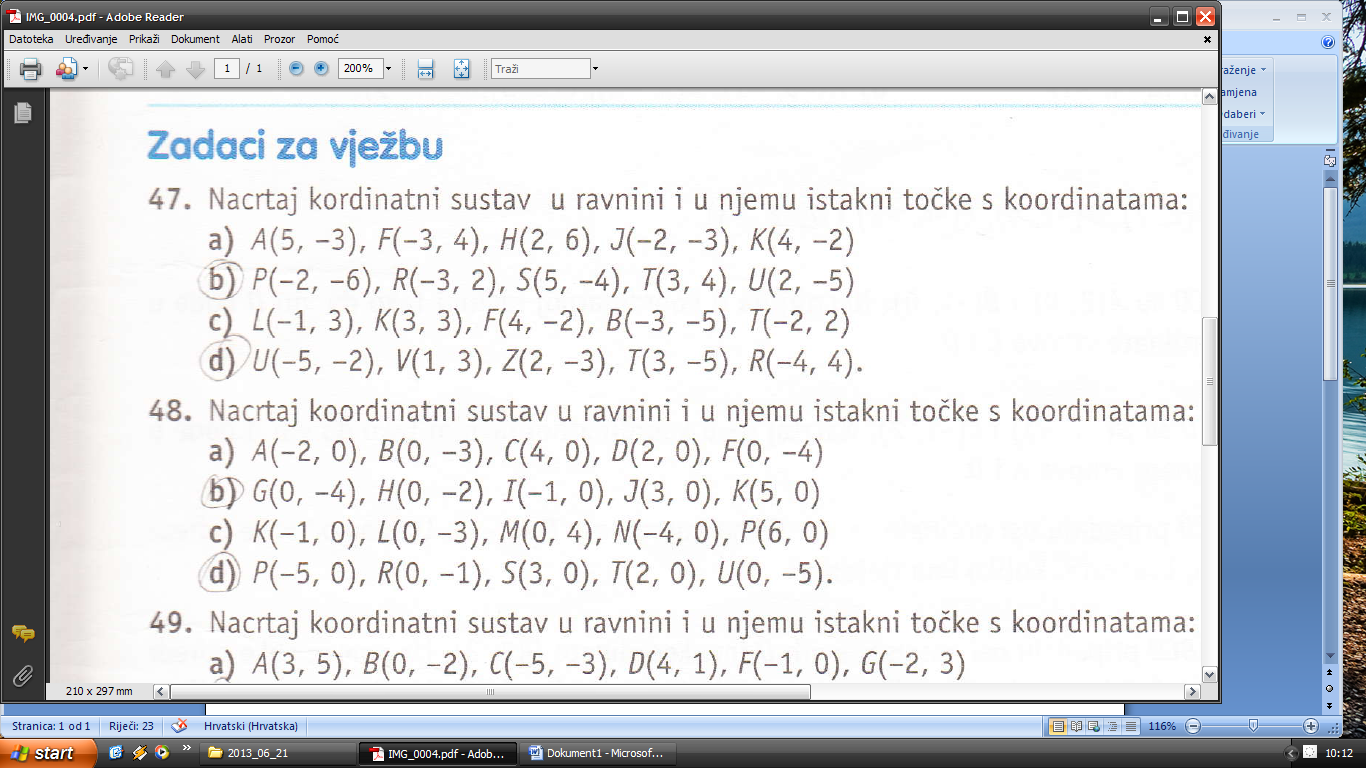 Determina sul piano cartesiano i punti a cui risultano associate le seguenti coppie di numeri razionali: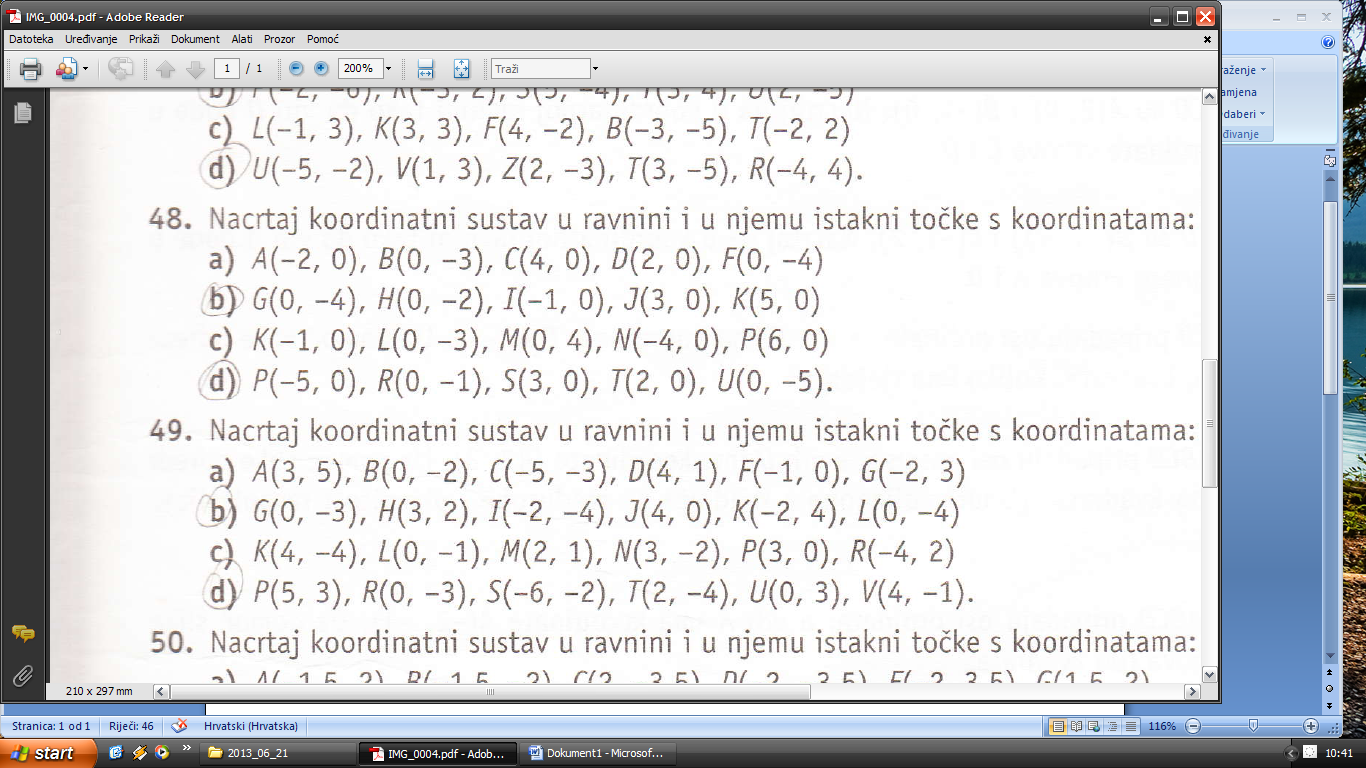 Determina sul piano cartesiano i punti a cui risultano associate le seguenti coppie di numeri razionali: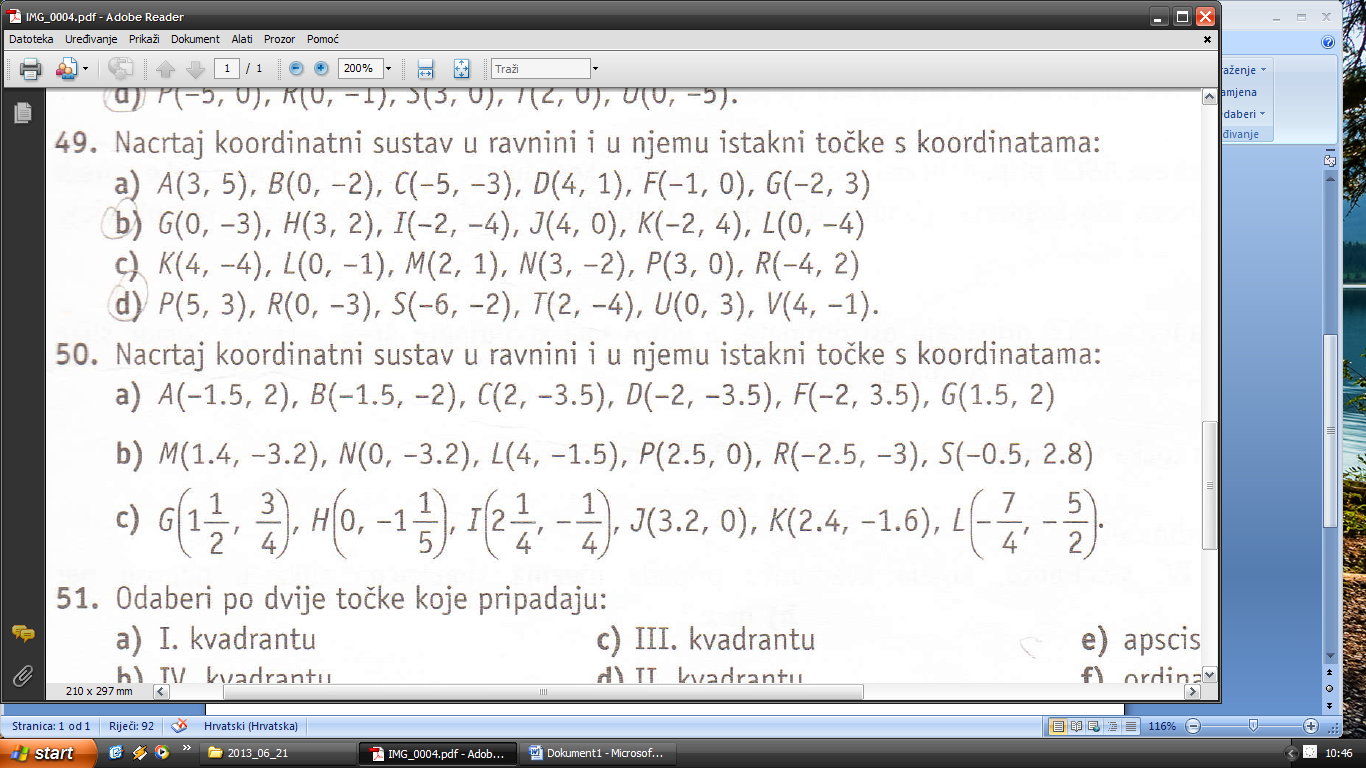 Determina due punti che appartengono: al I quadranteal IV quadranteal III quadranteal II quadranteall'asse dell'ordinataall'asse dell'ascissa.Dove si trovano i punti nel sistema cartesiano?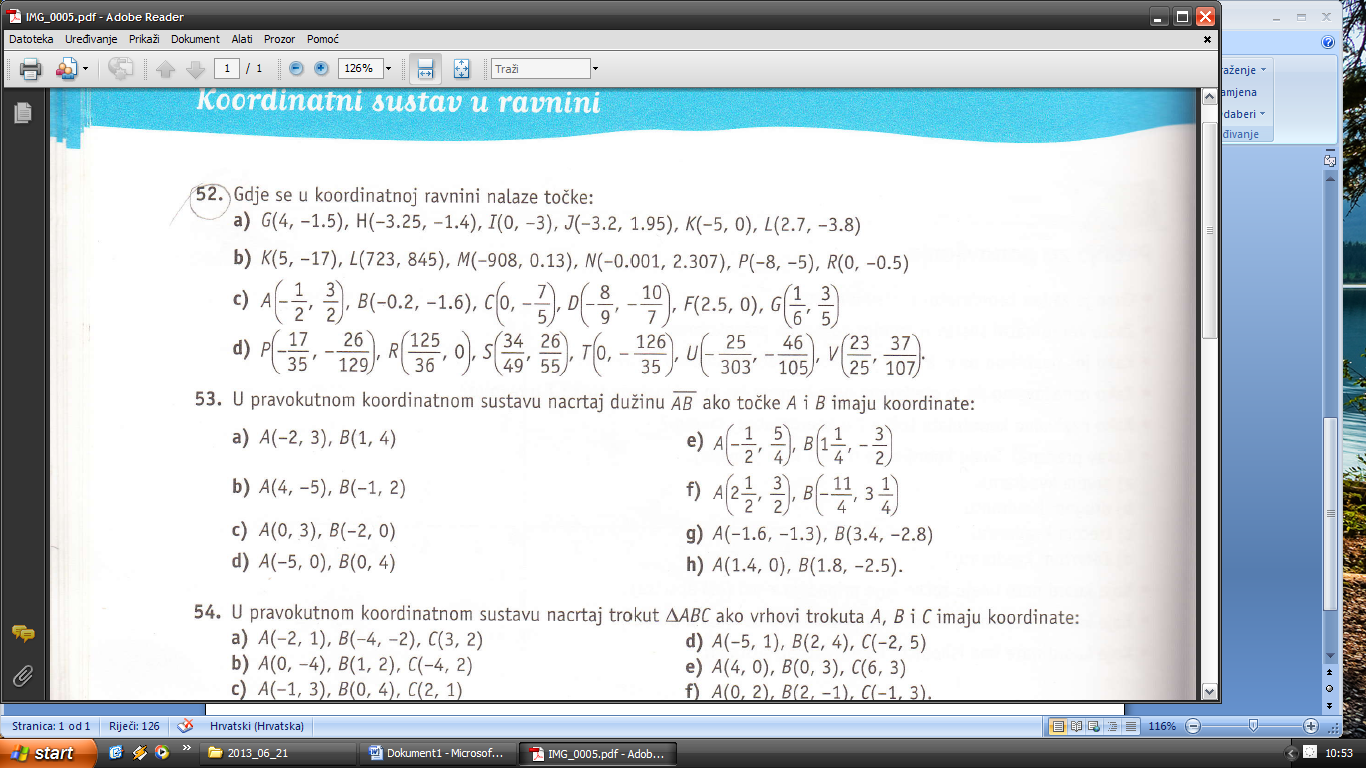 Nel sistema cartesiano disegna il triangolo ABC se i vertici A, B, C hanno le seguenti coordinate.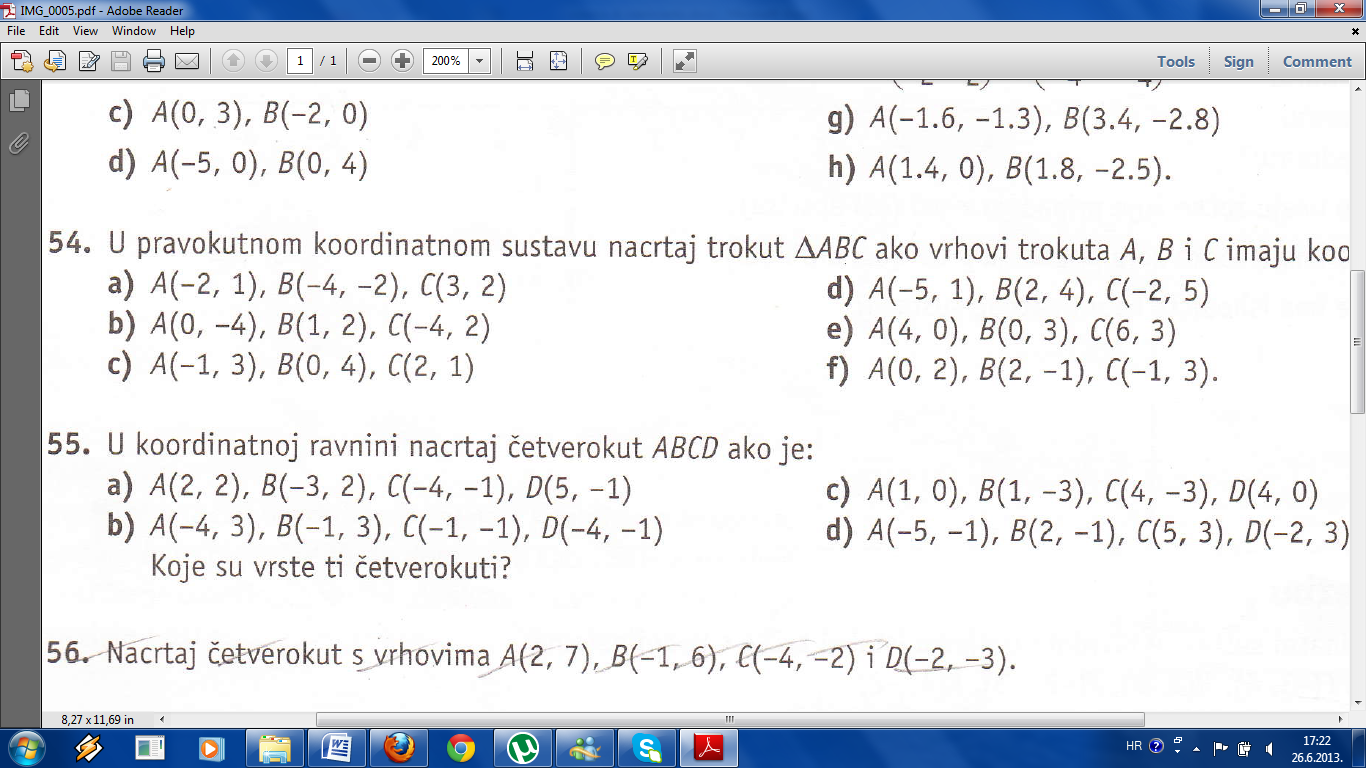 Nel sistema cartesiano disegna il quadrilatero ABCD se: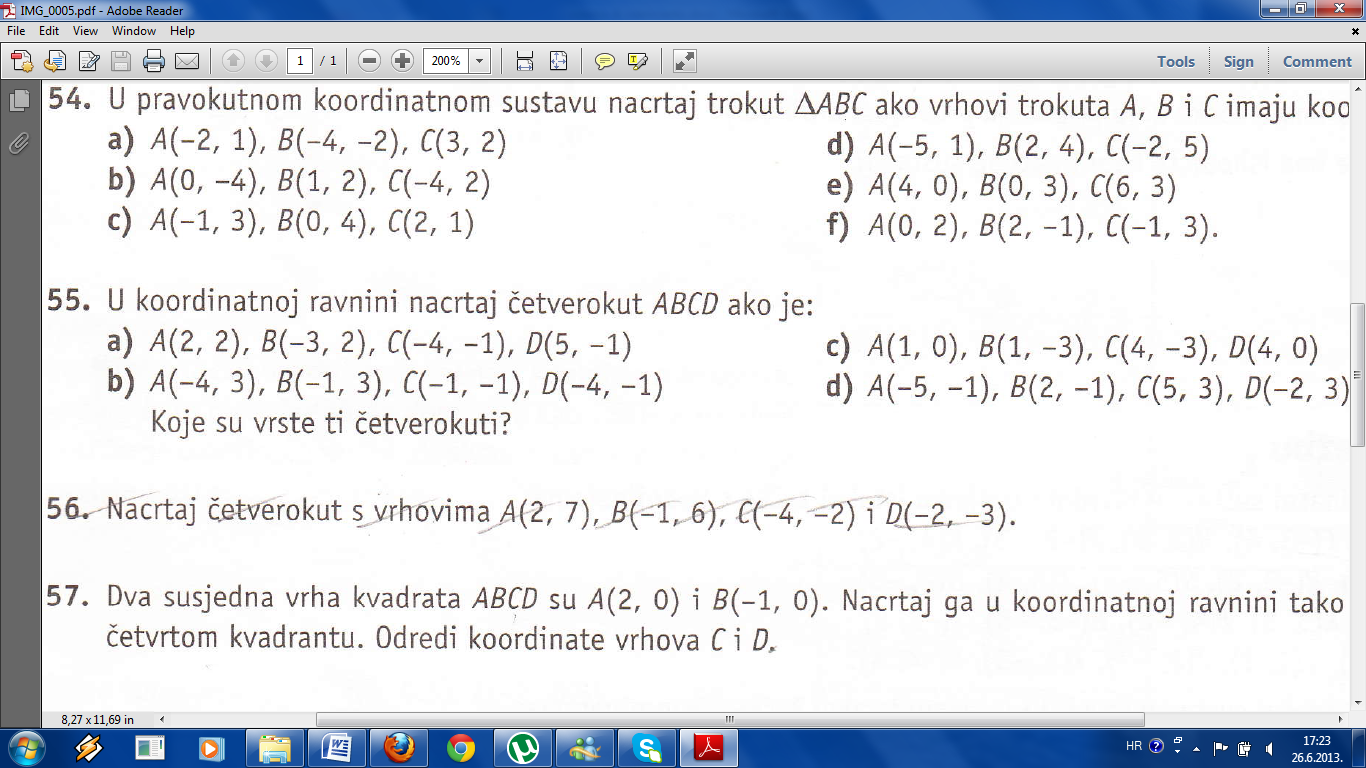  	Di che tipo sono questi quadrilateri?Due vertici consecutivi di un quadrato ABCD sono A (2, 0) B (-1, 0). Disegna il quadrato nel sistema cartesiano in modo che il vertice D sia nel IV quadrate. Determina le coordinate dei vertici C e D. I due vertici consecutivi di un quadrato ABCD appartengono all'asse dell'ordinata, il vertice C ha le coordinate C (4, -1). Determina le coordinate dei altri due vertici. Quante sono le soluzioni?Due vertici opposti di un quadrato appartengono all'asse dell'ascissa, il vertice D ha le coordinate D (2, 3). Determina le coordinate degli altri vertici. (Indicazione: le diagonali del quadrato si dimezzano e sono reciprocamente perpendicolari).I vertici opposti di un quadrato appartengono all'asse dell'ordinata, il vertice A ha le coordinate A (-2,   -1). Determina le coordinate degli altri vertici. A quale quadrante appartiene il punto simmetrico al punto A (2, 3) rispetto:all'asse Yall'asse x.Determina le coordinate dello stesso punto.Determina le coordinate del punto A (-3, 0) rispetto:all’asse yall’asse x.I vertici di un triangolo hanno le coordinate A (-2, 0), B (0, 3), C (-3, 5). Determina le coordinate dei vertici del triangolo simmetrico a quello dato:rispetto all'asse yrispetto all'asse x.Due vertici consecutivi di un quadrato ABCD sono A(2, 0) e B(-1, 0). Disegna il quadrato nel sistema cartesiano in modo che il vertice D sia nel IV quadrate. Determina le coordinate dei vertici C e D. I due vertici consecutivi di un quadrato ABCD appartengono all'asse dell'ordinata, il vertice C ha le coordinate C(4, -1). Determina le coordinate dei altri due vertici. Quante sono le soluzioni?Due vertici opposti di un quadrato appartengono all'asse dell'ascissa, il vertice D ha le coordinate D(2, 3). Determina le coordinate degli altri vertici. (Indicazione: le diagonali del quadrato si dimezzano e sono reciprocamente perpendicolari)I vertici opposti di un quadrato appartengono all'asse dell'ordinata, il vertice A ha le coordinate A (-2, -1). Determina le coordinate degli altri vertici. 